NEWS RELEASE
EMBARGOED—HOLD FOR RELEASE UNTIL 12:01 A.M. 10/28/15
CONTACT:
DAN MCGRATH, Daniel.McGrath@ed.gov, (202) 502-7426
ASHLEY PARKER, AParker@hagersharp.com, (202) 706-7388The Nation’s Report Card Shows Declines in Student AchievementFourth- and eighth-grade mathematics and eighth-grade reading scores decline compared to 2013; fourth-grade reading score is unchangedWASHINGTON—Average fourth- and eighth-grade mathematics scores and the average eighth-grade reading score declined between 2013 and 2015, according to The Nation's Report Card released today. The average fourth-grade reading score was unchanged over the two-year period. In both grades, national mathematics and reading scores in 2015 are higher than those from the first assessments in the early 1990s. The National Assessment of Educational Progress (NAEP)—also known as The Nation's Report Card—is the largest nationally representative​ and continuing assessment of what students in the United States know and can do in various subject areas. NAEP is administered by the National Center for Education Statistics (NCES). It is frequently referred to as the ‘gold standard’ of student assessments.“Since the early 1990s, we have seen progress, especially in mathematics,” said NCES Acting Commissioner Peggy Carr. “In 2015, however, we saw declines in mathematics in both grades and in reading at grade 8. The findings were different for fourth-grade reading, which held steady from 2013. We also see some bright spots in the scores of individual states and urban districts.” National ResultsIn fourth-grade mathematics, the average scale score in 2015 was 240, a decline of one point from 2013. In eighth-grade mathematics, the average scale score in 2015 was 282, a decline of two points from 2013. The NAEP scale ranges from 0 to 500. “For the first time we see score declines in mathematics, but we don’t yet know if this is a trend downward,” Carr said. “We need to exercise caution until we see the results from the 2017 assessment.”  
(Average NAEP mathematics scores over time)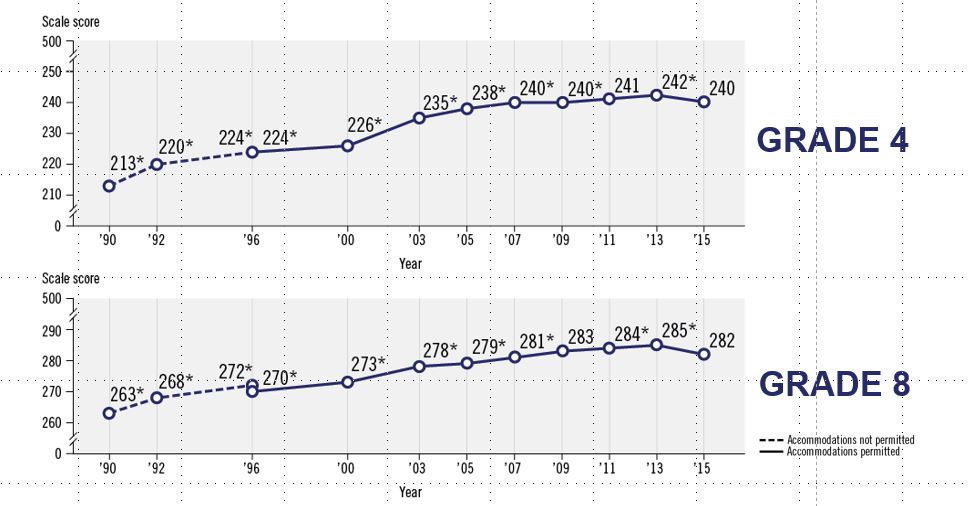 * Significantly different (p < .05) from 2015.
Differences in scale scores may not sum to totals because of rounding.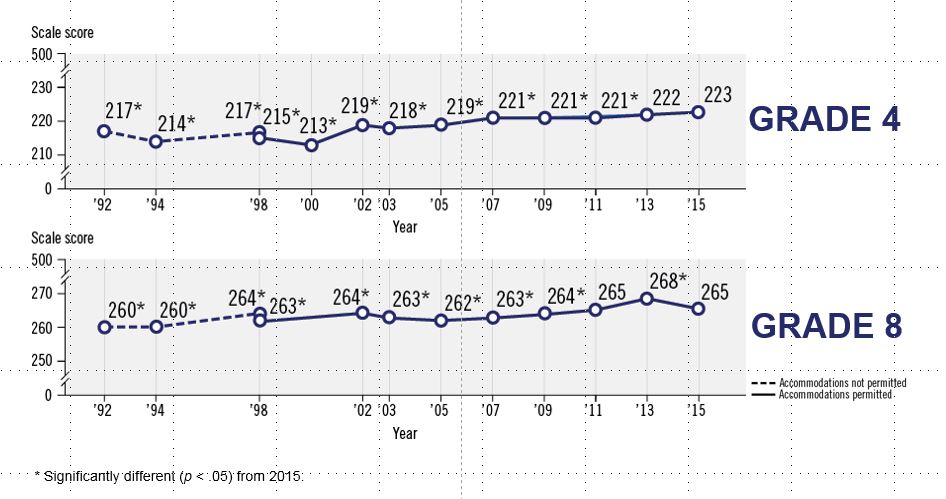 The average reading score was statistically unchanged from 2013 for fourth-grade students. In 2015, the average eighth-grade reading score was 265, a decline of two points from 2013.  (Average NAEP reading scores over time)* Significantly different (p < .05) from 2015.
Differences in scale scores may not sum to totals because of rounding.The Nation’s Report Card also reports data by different demographic groups, such as Black, Hispanic, Asian/Pacific Islander, and American Indian/Alaska Native. None of the achievement gaps between White students and students in any of the other groups changed by a statistically significant margin from 2013 and 2015. Although national results showed decreases in mathematics and grade 8 reading, the achievement of children in cities had no statistically significant changes since 2013 in either subject or either grade level.Student performance on NAEP is also reported by achievement levels. There are three NAEP achievement levels: Basic, Proficient, and Advanced. Proficient on the NAEP scale represents competency over challenging subject matter.In 2015, there was a decrease in the percentage of students scoring at or above Proficient at both grades in mathematics, and for eighth-graders in reading when compared to 2013:In fourth-grade reading, 36 percent of students scored at or above Proficient (no significant change from 2013, and an eight percentage point increase since 1992).In eighth-grade reading, 34 percent of students scored at or above Proficient (a two percentage point decline from 2013, and a five percentage point increase since 1992).In fourth-grade math, 40 percent of students scored at or above Proficient (a two percentage point decline from 2013, and a 27 percentage point increase since 1990).In eighth-grade math, 33 percent of students scored at or above Proficient (a two percentage point decline from 2013, and an 18 percentage point increase since 1990).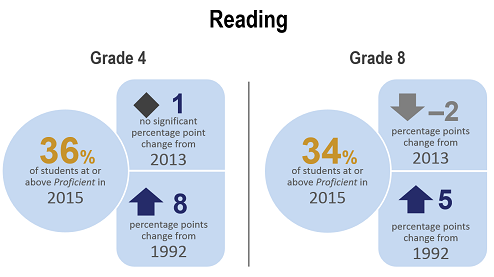 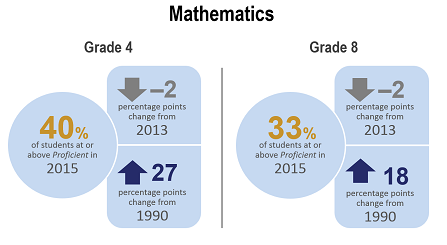 State ResultsState results are varied, with some states making gains, though the majority of states saw declines in either one or both grades in mathematics. In fourth grade, two jurisdictions (the District of Columbia and Mississippi) made score gains in both subjects between 2013 and 2015. The District of Columbia, Mississippi, and the U.S. Department of Defense schools (DoDEA) saw score increases in fourth-grade math in 2015 and 16 states saw score declines when compared to 2013. In fourth-grade reading, scores in 13 states increased and scores declined in two states. At grade 8, no state made score gains in mathematics and 22 states saw score declines. One state (West Virginia) made score gains in reading between 2013 and 2015 and eight states saw score declines. 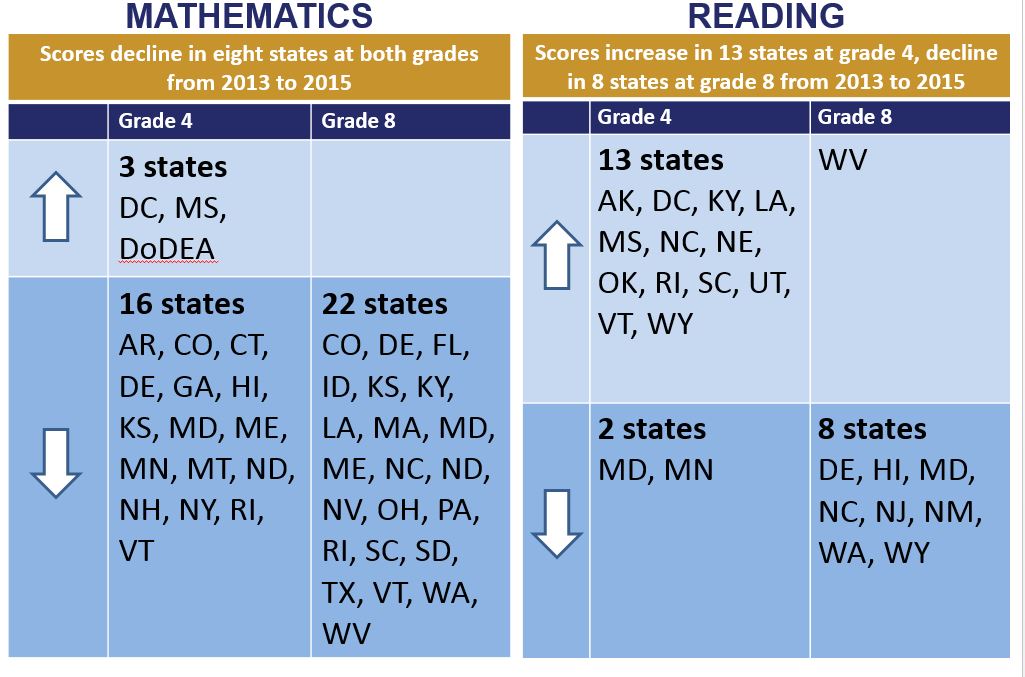 Urban District ResultsThe Nation’s Report Card also measures progress in some of America’s urban school districts through the Trial Urban District Assessment (TUDA) program. Fourth- and eighth-graders in 21 urban districts participated in the mathematics and reading assessments in 2015. Average scores for large cities, used as a benchmark for comparing results for districts, held steady over the two-year period since the last assessment in both grades and subjects.Average scores increased in both subjects in three districts at either grade 4 or grade 8—the District of Columbia (DCPS), Miami-Dade, and Chicago:Average scores for the District of Columbia Public Schools increased between 2013 and 2015 in both subjects in fourth grade. Average scores for Miami-Dade increased in fourth-grade math and eighth-grade reading. Average scores for Chicago increased for eighth-grade math and fourth-grade reading.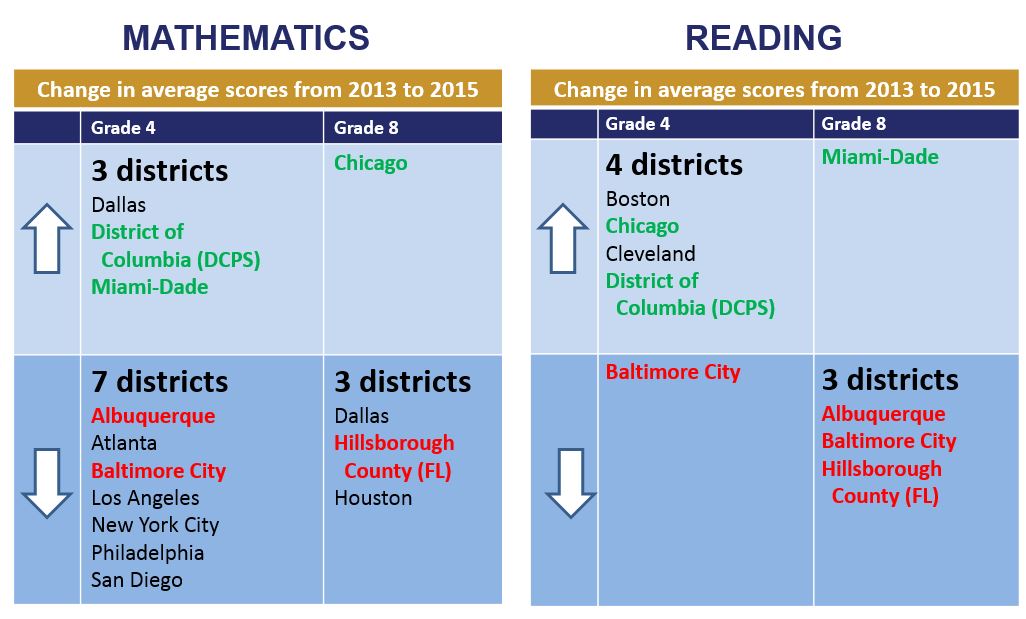 (Legend: States highlighted in green had increases in more than one subject and/or grade. States highlighted in red had decreases in more than one subject and/or grade.) The 2015 math and reading assessments were given to fourth- and eighth-graders in public and private schools in all 50 states, the District of Columbia, and U.S. Department of Defense schools. State scores are for public schools only. In 2015, 279,000 fourth-graders from 7,900 schools and 273,000 eighth-graders from 6,200 schools participated in the assessment. Samples of schools and students are drawn from each state and from the District of Columbia and Department of Defense schools.Visit http://nationsreportcard.gov/reading_math_2015/ to view the report.###The National Assessment of Educational Progress (NAEP) is a congressionally authorized project sponsored by the U.S. Department of Education. The National Center for Education Statistics, within the Institute of Education Sciences, administers NAEP. The Commissioner of the National Center for Education Statistics is responsible by law for carrying out the NAEP project.The National Center for Education Statistics, a principal agency of the U.S. Federal Statistical System, is the statistical center of the U.S. Department of Education and the primary federal entity for collecting and analyzing data related to education in the U.S. and other nations. NCES fulfills a congressional mandate to collect, collate, analyze, and report complete statistics on the condition of American education; conduct and publish reports; and review and report on education activities internationally. The National Assessment Governing Board is an independent, bipartisan board whose members include governors, state legislators, local and state school officials, educators, business representatives and members of the general public. Congress created the 26-member Governing Board in 1988 to set policy for NAEP.